									                      Załącznik Nr 4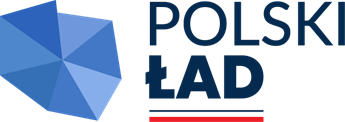 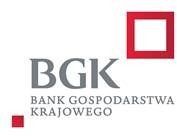 UMOWA zawarta w dniu	2024 roku w Dygowiepomiędzy Parafią Rzymskokatolicką  pw. Wniebowstąpienia Pańskiego w Dygowie , Plac Wolności 4, 78-113 Dygowo,  reprezentowaną przez księdza Piotra Niedźwiadkazwaną dalej „Zamawiającym”,a……………………………………………………………………………………………………………………………………………………………………………………………………zwanym dalej „Wykonawcą”Niniejsza Umowa została zawarta po przeprowadzeniu zapytania ofertowego. Zamawiający i Wykonawca, zwani w dalszej części z osobna również Stroną, zaś wspólnie Stronami, zawierają niniejszą Umowę, o następującej treści:§ 1Zamawiający zleca a Wykonawca zobowiązuje się wykonać zadanie pn. wykonanie  prac konserwatorsko – restauratorskich przy 12 oknach stalowych wraz z rekonstrukcją historycznego szklenia witrażowego oraz wykonaniem zabezpieczającego oszklenia typu laminat 3/3/1 w  nawie głównej kościoła  pw. Wniebowstąpienia Pańskiego w Dygowie” w ramach Rządowego Programu Odbudowy Zabytków. Wykonawca wykona Przedmiot umowy zgodnie z treścią zapytania ofertowego oraz wytycznymi Zamawiającego.§ 2Wykonawca nie może bez zgody Zamawiającego wyrażonej w formie pisemnej pod rygorem nieważności realizować umowy przy pomocy osób trzecich.W zakresie podwykonawstwa strony uzgadniają, co następuje:Wykonawca ponosi wobec Zamawiającego pełną odpowiedzialność za jakość robót/usług, które wykona przy pomocy podwykonawców. Za działania i zaniechania podwykonawców Wykonawca odpowiada jak za własne działania i zaniechania.niezastosowanie się Wykonawcy do wymogów wynikających z postanowień umowy dotyczących podwykonawców upoważnia Zamawiającego do podjęcia wszelkich niezbędnych działań w celu wyegzekwowania od Wykonawcy ustaleń umowy, w tym odstąpienia od umowy z Wykonawcą z przyczyn od niego zależnych.Zamawiający może odstąpić od umowy, gdy Wykonawca nie rozpoczął wykonywania robót budowlanych lub ich części lub przerwał realizację umowy i jej nie realizuje przez okres dłuższy niż 7 dni.§ 3Termin wykonania przedmiotu umowy ustala się do dnia 30.06.2025 r.Za termin wykonania przedmiotu umowy uznaje się zakończenie robót budowlanych określonych w Umowie, wykonanie przez Wykonawcę wszelkich wymaganych poprawek, uporządkowanie terenu budowy oraz terenu wykorzystywanego przez Wykonawcę w trakcie wykonywania umowy.§ 4W zakresie wykonania zamówienia:Wykonawca zobowiązuje się strzec mienia znajdującego się na terenie budowy, zapewnić warunki bezpieczeństwa, uniemożliwić dostęp na teren budowy osób postronnych bez zgody ZamawiającegoPo zakończeniu robót Wykonawca jest zobowiązany uporządkować teren budowy i przekazać go Zamawiającemu w terminie ustalonym na odbiór robót.§ 5Przedmiot Umowy zostanie wykonany z materiałów dostarczonych przez Wykonawcę i przy użyciu urządzeń i sprzętu Wykonawcy.Na każde żądanie Zamawiającego Wykonawca obowiązany jest okazać w stosunku do wskazanych materiałów: certyfikat na znak bezpieczeństwa, deklarację zgodności lub certyfikat zgodności z Polską Normą lub aprobatą techniczną.Wykonawca oświadcza, iż jest wyłącznie odpowiedzialny za przeszkolenie zatrudnionych przez siebie pracowników w zakresie przepisów BHP.Wykonawca oświadcza, że w związku z realizacją Przedmiotu Umowy, ponosi wyłączną odpowiedzialność z tytułu ewentualnego uszkodzenia istniejących instalacji.Wykonawca ponosi pełną odpowiedzialność za dostarczenie oraz właściwe zabezpieczenie, składowanie materiałów oraz urządzeń, sprzętu wykorzystywanego przy realizacji Przedmiotu Umowy.Wykonawca zobowiązany jest do rozładowywania i właściwego składowania wszystkich urządzeń i materiałów, w miejscu wskazanym przez Zamawiającego.Pisemne informowanie Zamawiającego o konieczności wykonania robót dodatkowych lub zamiennych nie później niż 3 dni od daty stwierdzenia konieczności ich wykonania i przed przystąpieniem do ich wykonania. Wykonanie robót dodatkowych może nastąpić wyłącznie w przypadku, w którym Zamawiający wyrazi na to pisemnie zgodę pod rygorem ich nieuznania przez Zamawiającego oraz braku możliwości uzyskania z tego tytułu dodatkowego wynagrodzenia.Pełnienie funkcji koordynacyjnych w stosunku do dostawców i podwykonawców.	Zapewnienie ochrony mienia znajdującego się na terenie budowy, w szczególności pod względem przeciwpożarowym. Wykonawca zobowiązuje się do rozpoczęcia realizowania robót budowlanych niezwłocznie po przekazaniu terenu budowy, jednak nie później niż w ciągu 7 dni. Teren budowy wraz ze wskazaniem źródeł dostępu do mediów przekazany Wykonawcy w ciągu 7 dni od podpisania umowy. Przekazanie terenu robót nastąpi na podstawie protokołu. Od tej chwili – aż do momentu przekazania terenu Zamawiającemu, Wykonawca będzie ponosił odpowiedzialność za wszelkie szkody związane z realizacją umowy.§ 6Strony ustalają, że za wykonanie przedmiotu umowy określonego w §1Wykonawcy należy	się	wynagrodzenie	ryczałtowe	zgodne	ze	złożoną	ofertą	w	wysokości…………………………………	zł	brutto	(słownie:…………………………………………………………………………………………….).Wartość przedmiotu umowy jest stała i nie podlega waloryzacji.Wynagrodzenie, o którym mowa w ust. 1 obejmuje wszystkie koszty związane z realizacją niniejszej umowy.Niedoszacowanie, pominięcie oraz brak rozpoznania zakresu przedmiotu zamówienia nie może być podstawą do żądania podwyższenia wynagrodzenia ryczałtowego określonego w ust. 1 niniejszego paragrafu.Podstawą do wystawienia faktury za wykonany przedmiot zamówienia będzie protokół odbioru podpisany przez strony.Strony ustalają, że termin zapłaty za wykonane roboty wynosić będzie 30 dni, licząc od daty dostarczenia do siedziby Zamawiającego prawidłowo wystawionej faktury.Faktura za wykonane i odebrane roboty płatna będzie przelewem przez Zamawiającego na konto Wykonawcy wskazane na fakturze.§ 7Wykonawca zobowiązany jest do zapłaty kar umownych Zamawiającemu w następujących przypadkach:za opóźnienia w terminowym zakończeniu realizacji zamówienia w wysokości 0,5 % od wartości umownej określonej w § 6 ust. 1 licząc za każdy dzień opóźnienia,za opóźnienie w usunięciu powstałych wad stwierdzonych przy odbiorze oraz w okresie gwarancji – w wysokości 0,5% wynagrodzenia umownego określonego w § 6 ust. 1 za każdy dzień opóźnienia liczonego od dnia upływu wyznaczonego terminu na usunięcie wad,za odstąpienie od umowy z winy Wykonawcy w wysokości 20% wartości wynagrodzenia, o którym mowa w § 6 ust. 1.0,5 % wartości umownej określonej w § 6 ust. 1 za każdy dzień opóźnienia w rozpoczęciu przez Wykonawcę robót budowlanych lub ich części lub przerwanie realizacji umowy i jej nie realizację przez okres dłuższy niż 7 dni.za nieprzedłużenie okresu ważności polisy ubezpieczeniowej OC w przypadku przedłużenia okresu realizacji zamówienia lub upływu terminu obowiązywania dotychczasowej polisy OC w wysokości 1000,00 zł za każdy dzień opóźnienia;Strony zastrzegają sobie prawo do odszkodowania uzupełniającego, przenoszącego wysokość kar umownych do wysokości rzeczywiście poniesionej szkody i utraconych korzyści, w tym w szczególności w związku z utratą dotacji na przedmiotowe zadanie.Kary umowne płatne są w terminie 14 dni od momentu rzeczywistego wykonania umowy potwierdzonego protokołem, o którym mowa w § 10 ust. 3.Zamawiający zastrzega sobie prawo do potrącenia kar umownych z wynagrodzenia przysługującego Wykonawcy, określonego w wystawionej przez niego fakturze.§ 8Wykonawca przy realizacji Umowy zobowiązuje posługiwać się rachunkiem rozliczeniowym o którym mowa w art. 49 ust. 1 pkt 1 ustawy z dnia 29 sierpnia 1997 r. Prawo Bankowe (tekst jedn.: Dz. U. z 2022 r. poz. 2324 z późn. zm.) zawartym w wykazie podmiotów, o którym mowa w art. 96b ust. 1 ustawy z dnia 11 marca 2004 r. o podatku od towarów i usług (tekst jedn.: Dz. U. z 2023 r. poz. 1570 z późn. zm.). Wykonawca przyjmuje do wiadomości, iż Zamawiający przy zapłacie Wynagrodzenia będzie stosował mechanizmpodzielonej płatności, o którym mowa w art. 108a ust. 1 ustawy z dnia 11 marca 2004 r. o podatku od towarów i usług (tekst jedn.: Dz. U. z 2023 r. poz. 1570 z późn. zm.); jeżeli konieczność taka będzie wynikać z przepisów powszechnie obowiązujących lub regulacji wewnętrznych Zamawiającego.§ 9Wykonawca zobowiązany jest do posiadania przez cały okres umowy ubezpieczenia od odpowiedzialności cywilnej w zakresie prowadzonej działalności związanej z jej realizacją na sumę gwarancyjną łącznie nie mniejszą niż wartość kontraktu na jedno i wszystkie zdarzenia w okresie ubezpieczenia. Kopia polisy stanowi załącznik do umowy. Wykonawca zobowiązany jest przedłożyć na każde wezwanie Zamawiającego aktualnej polisy ubezpieczeniowej wraz z potwierdzeniem opłacenia składki.§ 10Wykonawca zgłosi Zamawiającemu gotowość do odbioru (pismem, telefonicznie lub e- mailem) będzie ono podstawą dla Zamawiającego do wyznaczenia terminu odbioru w ciągu 7 dni od daty zawiadomienia o gotowości do odbioru.Jeżeli w toku czynności odbioru zostaną stwierdzone wady, to Zamawiającemu przysługują następujące uprawnienia:jeżeli wady nadają się do usunięcia, może odmówić odbioru do czasu usunięcia wad,jeżeli wady nie nadają się do usunięcia,jeżeli	nie	uniemożliwiają	one	użytkowania	przedmiotu	odbioru	zgodnie z przeznaczeniem, Zamawiający może obniżyć odpowiednio wynagrodzenie,jeżeli wady uniemożliwiają użytkowanie zgodnie z przeznaczeniem, Zamawiający może odstąpić od umowy lub żądać wykonania przedmiotu odbioru po raz drugi, bez dodatkowego wynagrodzenia,Strony postanawiają, że z czynności odbioru będzie spisany protokół zawierający wszelkie ustalenia dokonane w toku odbioru, jak też terminy wyznaczone na usunięcie stwierdzonych przy odbiorze wad.Wykonawca zobowiązany jest do zawiadomienia Zamawiającego o usunięciu wad oraz do żądania wyznaczenia terminu na odbiór zakwestionowanych uprzednio robót, jako wadliwych.Jeżeli wady, usterki i wszelakie braki nie zostaną usunięte przez Wykonawcę, Zamawiający ma prawo zlecić osobom trzecim usunięcie wad i usterek oraz wykonanie niezrealizowanych robót na koszt Wykonawcy bez upoważnienia sądu.§ 11Wykonawca udziela ………….. miesięcznej gwarancji na materiały i prace będące przedmiotem zamówienia, liczonej od dnia podpisania protokołu odbioru.Gwarancja obejmuje odpowiedzialność z tytułu wad tkwiących w użytych materiałach i urządzeniach oraz wadliwym wykonaniu prac oraz szkód powstałych w związku z wystąpieniem wady.Zamawiający może wykonywać uprawnienia z tytułu rękojmi za wady fizyczne, niezależnie od uprawnień wynikających z gwarancji.W przypadku wystąpienia wad Wykonawca w okresie gwarancji zobowiązany jest do ich usunięcia w terminie 7 dni na koszt własny, licząc od dnia powiadomienia go o wadzie w sposób, o którym mowa w § 11 ust. 6.W szczególnych przypadkach, gdy wada stanowi zagrożenie dla życia lub zdrowia ludzi, lub szkodę o bardzo dużych rozmiarach Wykonawca zobowiązany jest do niezwłocznego zabezpieczenia miejsca awarii w celu usunięcia zagrożeń lub niedopuszczenia do powiększenia się szkody.Powiadomienie o wystąpieniu wady Zamawiający zgłasza Wykonawcy pisemnie w drodze listu poleconego potwierdzającego wystąpienie wady.W przypadku nie usunięcia wad we wskazanym terminie Zamawiający może usunąć wady na koszt i ryzyko Wykonawcy oraz ma prawo zlecić osobom trzecim usunięcie wad i usterek oraz wykonanie niezrealizowanych robót na koszt Wykonawcy bez upoważnienia sądu.Zamawiający ma prawo do dochodzenia odszkodowania uzupełniającego do wysokości rzeczywiście poniesionej szkody.W wypadku, gdy usunięcie wady będzie trwało dłużej niż 7 dni lub ze względów technologicznych prace powinny być wykonane w innym terminie, należy ten termin uzgodnić z Zamawiającym. Jednak naprawa nie może trwać dłużej niż 14 dni od dnia powiadomienia określonego w § 11 ust. 6.Termin gwarancji ulega przedłużeniu o czas usunięcia wady, jeżeli powiadomienie o wystąpieniu wady nastąpiło jeszcze w czasie trwania gwarancji.§ 12W razie opóźnienia w zapłacie wierzytelności pieniężnych strony zobowiązują się do zapłaty ustawowych odsetek za opóźnienie w transakcjach handlowych.§ 13Zmiana postanowień zawartej umowy może nastąpić za zgodą obu stron wyrażoną na piśmie pod rygorem nieważności takiej zmiany.§ 14Strony zobowiązują się do poddania ewentualnych sporów w relacjach z Wykonawcą/Wykonawcami o roszczenia cywilnoprawne w sprawach, w których zawarcie ugody jest dopuszczalne, mediacjom lub innemu polubownemu rozwiązaniu sporu przed Sądem Polubownym przy Prokuratorii Generalnej Rzeczypospolitej Polskiej, wybranym mediatorem albo osobą prowadzącą inne polubowne rozwiązanie sporu.Wszelkie spory wynikłe w trakcie realizacji umowy z zastrzeżeniem ust. 1 , rozstrzygać będzie Sąd właściwy dla Zamawiającego.§ 15W sprawach nie uregulowanych niniejszą umową stosuje się przepisy kodeksu cywilnego oraz w sprawach procesowych przepisy kodeksu postępowania cywilnego.§ 16Umowę niniejszą sporządza się w 2 jednobrzmiących egzemplarzach – po jednym dla każdej ze stron.ZAMAWIAJĄCY	WYKONAWCA